Binding en verandering rondom het CORONA-VIRUS
ANTWOORDEN
1. Rationalisering is 
- het proces van ordenen en systematiseren van de werkelijkheid met de bedoeling haar voorspelbaar en beheersbaar te maken- en van het doelgericht inzetten van middelen om zo efficient en effectief mogelijke resultaten te bereiken. 

In de middeleeuwen had men weinig kennis van ziektes en de verspreiding daarvan. Daardoor kon men ze ook niet goed bestrijden, men kon slechts ‘afwachten’. 

Je ziet in de corona-crisis het proces van rationalisering terug doordat men nu de werkelijkheid (deels) kan voorspellen en beheersbaar probeert te maken. (deel 1 van de definitie). In het filmpje zie je dit terug in de grafieken; voorspellingen van het aantal zieken. 

Op basis van deze kennis zet men middelen in (deel twee van de definitie) om de curve ‘plat’ te maken, het aantal zieken te spreiden, en dus het best mogelijke resultaat  te bereiken (geen ontwrichting van de samenleving/voldoende zorg voor alle zieken)2. Samenwerking is
Het proces waarin individuen, groepen en/of staten relaties vormen om hun handelen op elkaar af te stemmen voor een gemeenschappelijk doel.

Verschillende gezondheidsorganisaties, scholenkoepels en de overheid hebben adviesraden belegd  (=relaties gevormd )
Om gezamelijke afspraken en regels op te stellen (handelen afstemmen) 
Om de verspreiding van het corona-virus tegen te gaan (gemeenschappelijk doel) 

Vervolgens zie je in het filmpje terug dat van alle groepen en individuen inspanning gevraagd wordt om  zich aan de afspraken te houden (=hun handelen hier verder op af te stemmen) om dit doel te bereiken. 

3. sociale cohesie is het aantal en de kwaliteit van de bindingen die mensen in ene ruimer sociaal kader met elkaar hebben, het gevoel een groep te zijn, lid te zijn van een gemeenschap, verantwoordelijkheid voelen voor elkaars welzijn en een beroep op anderen kunnen doen. 

- Positieve effecten op de sociale cohesie: mensen worden opgeroepen naar elkaar om te zien en dit zie je ook gebeuren; hulp aan ouderen of aan ouders die in de zorg werken met kinderen die thuis komen te zitten. De crisis versterkt het gevoel iets voor elkaar te willen doen. 

- negatieve effecten op de sociale cohesie: veel bedrijven lopen omzet mis, horeca is gesloten, economische bindingen vallen (deels) weg. Mensen zijn bang dat er tekorten ontstaan en gaan voor zichzelf (als ik maar genoeg wc papier heb) 
Er ontstaan vraagstukken die voortkomen uit schaarste: wie krijgt er financiele steun voor zijn bedrijfen wie niet, wie blijven we zorg bieden en wie niet; er moeten keuzes gemaakt worden tussen (groepen) mensen. Hierdoor kan onbegrip en afgunst tussen groepen mensen ontstaan, wat de sociale cohesie minder sterk maakt. 


4. Conflict is een situatie waarin groepen en/of state elkaar tegenwerken om de eigen doelen te bereiken. 
Citaat: ‘De Amerikaanse president bood het bedrijf volgens de bronnen ‘een groot bedrag’ voor de exclusieve rechten op het onderzoek. ,,Trump doet er alles aan om een ​​vaccin voor de Verenigde Staten te krijgen. Maar alleen bedoeld voor de Amerikanen”, luidde het’ 
Hieruit blijkt dat Trump een eigen doel heeft, een vaccin alleen voor Amerikanen, en hij het algemene belang (een vaccin voor iedereen) tegenwerkt door de onderzoekers ‘weg te kopen’. 

5. In de bron zie je terug dat zowel Trump als de Duitse overheid hulpmiddelen (machtsbronnen) inzetten om hun doelstellingen te bereiken (het ‘binnenhalen’ van het vaccin). De machtsbron die hier van toepassing is, is geld; door het meeste geld te bieden aan de onderzoekers proberen zij hun doel te bereieken. 

6. Collectieve goederen zijn in het algemeen belang, iedereen kan evenveel profiteren en niemand kan worden uitgesloten. Ze zijn niet iemands ‘eigendom’ en worden gezamenlijk betaald via belastinginkomsten. Ze zijn, met andere woorden, niet exclusief te koop. 

Private goederen, en dus het vaccin dat het private bedrijf op de markt brengt, is het eigendom van een bedrijf. Hoewel het in algemeen belang is dat er een vaccin komt, kunnen mensen wel degelijk worden uitgesloten; het is een goed waar mensen voor moeten betalen. Juist omdat dit bedrijf en dus het vaccin eigendom is van het bedrijf, is er een risico dat het ‘verkocht’ wordt aan Trump: het bedrijf kan immers zelf beslissen het te verkopen aan degene die het meeste geld biedt. 
Als het niet door een privaat bedrijf maar door de staat ontwikkeld werd, met belastinggeld, dan was dit risico er niet, dan was het immers van iedereen en kon het niet tegen de hoogste prijs verkocht worden. 

7.  Het dilemma van collectieve actie houdt in dat er 
- een actie vereist is- iedereen het meeste profiteert als iedereen meedoet- maar ieder individu afzonderlijk nog meer profiteert als iedereen meedoet behalve hijzelf Daarom doet uiteindelijk vaak niemand wat het beste is voor het collectief; de afhankelijkheid van anderen en het snellere (hoewel vaak kleinere) voordeel dat je hebt als je voor jezelf kiest, maakt dat mensen geneigd zijn hun eigen belangen voorop te stellen. 

In geval van hamsteren: 
- de vereiste actie is: stop met hamsteren. Als iedereen stopt is er genoeg voor iedereen. 
- Als iedereen stopt met hamsteren is er genoeg, maar wat als mensen niet stoppen? Dus neem ik voor mezelf toch maar wat extra wc-papier mee. Als alleen ik het doe, kan het geen kwaad, en dan weet ik zeker dat ik genoeg heb.-Iedereen denkt als bovenstaande en is bang dat anderen niet mee zullen doen aan de collectieve actie. Dus gaat uiteindelijk iedereen voor het korte termijn eigenbelang. 
BIJLAGE – BRONNEN

Bron 1: Bekijk de video van NOS op 3: ‘flatten the curve’
LINK: https://youtu.be/6rqpRq7nkO8 
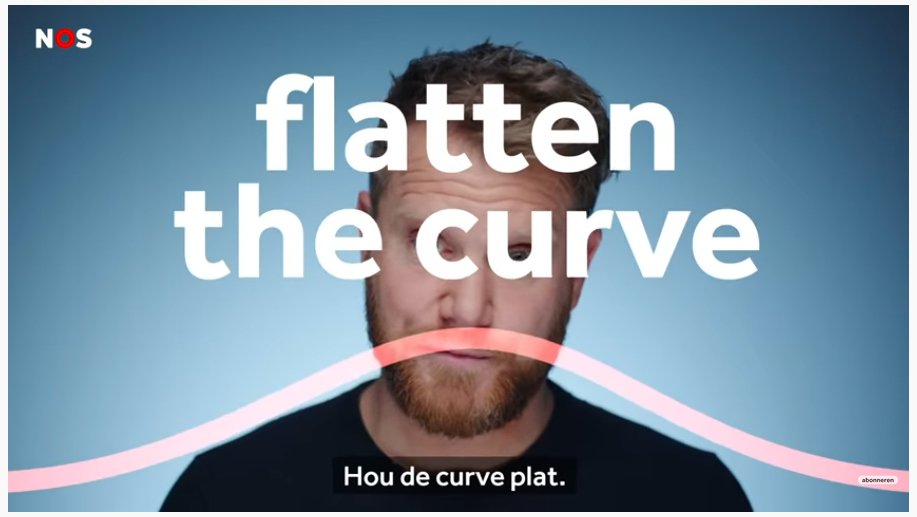 Bron 2: Trump wil exclusieve rechten coronavaccinDe mogelijke overname door de Verenigde Staten van een Duits biofarmaceutisch bedrijf dat een vaccin ontwikkelt tegen het nieuwe coronavirus is van de baan. Dat heeft de Duitse Gezondheidsminister Jens Spahn gisteravond verklaard tegenover de publieke omroep ZDF.,,Als CureVac erin slaagt een vaccin te ontwikkelen tegen het nieuwe coronavirus, dan zal dat beschikbaar zijn voor de hele wereld, niet voor landen afzonderlijk’’, zei de bewindsman.

De Duitse krant Welt am Sonntag meldde gistermorgen dat de Amerikaanse president Donald Trump probeerde Duitse onderzoekers ‘weg te kopen’ die werken aan een coronavaccin. Trump zou zo de exclusieve rechten op dat vaccin willen verkrijgen, schreef de zondagskrant op basis van bronnen in regeringskringen. De Amerikaanse president bood het bedrijf volgens de bronnen ‘een groot bedrag’ voor de exclusieve rechten op het onderzoek. ,,Trump doet er alles aan om een ​​vaccin voor de Verenigde Staten te krijgen. Maar alleen bedoeld voor de Amerikanen”, luidde het.

De onderzoekers in kwestie werken voor het in Tübingen (Baden-Württemberg) gevestigde biofarmaceutische bedrijf CureVac. Dat bedrijf onderzoekt momenteel samen met het Duitse overheidsinstituut Paul-Ehrlich-Institut de mogelijkheid van een vaccin tegen COVID-19. In tegenstelling tot het Paul-Ehrlich-Institut is CureVac een private onderneming. De Duitse overheid heeft daarom de onderzoekers extra geld geboden om hun werkzaamheden voort te zetten voor Duitsland.(Bronnen: AD.nl; https://www.ad.nl/buitenland/duits-bedrijf-dat-werkt-aan-coronavaccin-laat-zich-niet-overnemen-door-trump~adc03ab7/ 
nu.nl; https://www.nu.nl/coronavirus/6037613/trump-wil-duits-bedrijf-kopen-voor-exclusiviteit-coronavaccin-in-vs.html )

Bron 3: Hamstereeeeeeeen

Lege schappen bij de Albert Heijn na aankondiging maatregelen Corona-Crisis 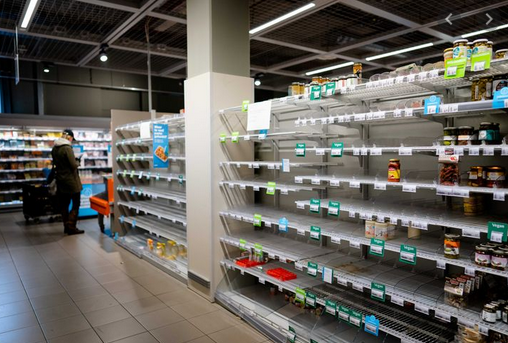 (foto: parool.nl)
